This form is for use in San Francisco, Contra Costa, Alameda Counties, Marin County (except Estero San Antonio watershed), San Mateo County (except Gazos Creek Watershed), and the portions of the following counties that drain to San Francisco Bay: Sonoma, Napa, Solano, Santa Clara Please consult JARPA Instructions before completing the formSECTION ONE – TO BE COMPLETED BY ALL APPLICANTS   Attach additional sheets, if neededThis page must be signed by the applicant, property owner and agent to be considered complete.   Waterway Impacts: Placement of Structures and/or Fill in Waters of the StateWill the project or activity involve work in the bed, bank or channel of a river, stream (including seasonal streams), or lake?   No    Yes  If yes, describe both temporary and permanent impacts to the bed, channel, and bank of the river, stream, or lake, and the associated riparian habitat.  Specify the dimensions of the modifications in length (linear feet) and area (square feet or acres) and the type and volume of material (cubic yards) that will be moved, displaced, or otherwise disturbed, if applicable. Waterway Impacts - use additional pages if neededWill the project affect any vegetation?   No   Yes.  If yes, complete FG11End of Section OneSection Two  – Agency Specific Requirements for Project PermittingEnd of   (continued)                                                                                                                                                                                                                                             									 (continued)                                                          END OF FORM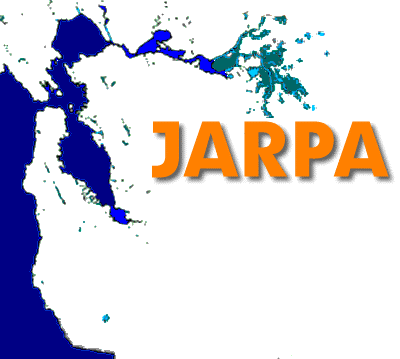  Bay AreaJOINT AQUATIC RESOURCE PERMIT APPLICATIONCopies of this form are being submitted to the following agencies:Copies of this form are being submitted to the following agencies:Copies of this form are being submitted to the following agencies:Copies of this form are being submitted to the following agencies:Copies of this form are being submitted to the following agencies:Copies of this form are being submitted to the following agencies:AgencyContactPhoneType of ApplicationApplication/Permit #Status Regional Water Quality Control Board (RWQCB)CWA Section 401 Permit and/or Waste Discharge Requirements US Army Corps of Engineers (Corps)CA Dept of Fish and Game (DFG)US Environmental Protection Agency (EPA)CWA 404 IndividualUS Fish and Wildlife Service (FWS)As suggested by  US EPA for Sec. 7 consultationNational Marine Fisheries Service (NMFS)As suggested by US EPA for Sec. 7 consultationUS Coast Guard Section 9 Bridge  Conservation and Development Commission (BCDC)CA Lands CommissionFederal Funding Agency Lead Local AgencyCEQA Other Local AgencyLocal Permit Other Local AgencyLocal Permit Project Name  Project Name Applicant NameApplicant NameApplicant NameApplicant NameBusiness/AgencyBusiness/AgencyBusiness/AgencyBusiness/AgencyBusiness/AgencyBusiness/AgencyMailing AddressMailing AddressMailing AddressMailing AddressMailing AddressMailing AddressWork PhoneHome PhoneHome PhoneFax #E-mail AddressE-mail AddressRelationship of applicant to property:Owner      Purchaser   Lessee   Other _______________________Relationship of applicant to property:Owner      Purchaser   Lessee   Other _______________________Relationship of applicant to property:Owner      Purchaser   Lessee   Other _______________________Relationship of applicant to property:Owner      Purchaser   Lessee   Other _______________________Relationship of applicant to property:Owner      Purchaser   Lessee   Other _______________________Relationship of applicant to property:Owner      Purchaser   Lessee   Other _______________________Application is hereby made for a permit or permits to authorize the activities described herein. I certify that I am familiar with the information contained in this application, and that to the best of my knowledge and belief, such information is true, complete, and accurate. I further certify that I possess the authority to undertake the proposed activities.  I hereby grant to the agencies to which this application is made, the right to enter the above-described location to inspect the proposed, in-progress or completed work. I agree to start work only after all necessary permits have been received. Application is hereby made for a permit or permits to authorize the activities described herein. I certify that I am familiar with the information contained in this application, and that to the best of my knowledge and belief, such information is true, complete, and accurate. I further certify that I possess the authority to undertake the proposed activities.  I hereby grant to the agencies to which this application is made, the right to enter the above-described location to inspect the proposed, in-progress or completed work. I agree to start work only after all necessary permits have been received. Application is hereby made for a permit or permits to authorize the activities described herein. I certify that I am familiar with the information contained in this application, and that to the best of my knowledge and belief, such information is true, complete, and accurate. I further certify that I possess the authority to undertake the proposed activities.  I hereby grant to the agencies to which this application is made, the right to enter the above-described location to inspect the proposed, in-progress or completed work. I agree to start work only after all necessary permits have been received. Application is hereby made for a permit or permits to authorize the activities described herein. I certify that I am familiar with the information contained in this application, and that to the best of my knowledge and belief, such information is true, complete, and accurate. I further certify that I possess the authority to undertake the proposed activities.  I hereby grant to the agencies to which this application is made, the right to enter the above-described location to inspect the proposed, in-progress or completed work. I agree to start work only after all necessary permits have been received. Application is hereby made for a permit or permits to authorize the activities described herein. I certify that I am familiar with the information contained in this application, and that to the best of my knowledge and belief, such information is true, complete, and accurate. I further certify that I possess the authority to undertake the proposed activities.  I hereby grant to the agencies to which this application is made, the right to enter the above-described location to inspect the proposed, in-progress or completed work. I agree to start work only after all necessary permits have been received. Application is hereby made for a permit or permits to authorize the activities described herein. I certify that I am familiar with the information contained in this application, and that to the best of my knowledge and belief, such information is true, complete, and accurate. I further certify that I possess the authority to undertake the proposed activities.  I hereby grant to the agencies to which this application is made, the right to enter the above-described location to inspect the proposed, in-progress or completed work. I agree to start work only after all necessary permits have been received. Signature of applicant Signature of applicant Signature of applicant Signature of applicant Signature of applicant DateBox 2  Authorized Agent/Operator Name and Signature (If an agent is acting for the applicant during the permit process)Box 2  Authorized Agent/Operator Name and Signature (If an agent is acting for the applicant during the permit process)Box 2  Authorized Agent/Operator Name and Signature (If an agent is acting for the applicant during the permit process)Box 2  Authorized Agent/Operator Name and Signature (If an agent is acting for the applicant during the permit process)Box 2  Authorized Agent/Operator Name and Signature (If an agent is acting for the applicant during the permit process)Mailing AddressMailing AddressMailing AddressMailing AddressMailing AddressE-mail AddressE-mail AddressE-mail AddressE-mail AddressE-mail AddressWork PhoneHome Phonefax #Cell Phone #Cell Phone #I hereby designate the above named authorized agent to act as my agent in matters related to this application for permit(s). I understand that I am bound by the actions of my agent and I understand that if a federal or state permit is issued, I, or my agent, must sign the permit.I hereby designate the above named authorized agent to act as my agent in matters related to this application for permit(s). I understand that I am bound by the actions of my agent and I understand that if a federal or state permit is issued, I, or my agent, must sign the permit.I hereby designate the above named authorized agent to act as my agent in matters related to this application for permit(s). I understand that I am bound by the actions of my agent and I understand that if a federal or state permit is issued, I, or my agent, must sign the permit.I hereby designate the above named authorized agent to act as my agent in matters related to this application for permit(s). I understand that I am bound by the actions of my agent and I understand that if a federal or state permit is issued, I, or my agent, must sign the permit.I hereby designate the above named authorized agent to act as my agent in matters related to this application for permit(s). I understand that I am bound by the actions of my agent and I understand that if a federal or state permit is issued, I, or my agent, must sign the permit.Signature of applicant Signature of applicant Signature of applicant Signature of applicant Datemo/date/year I certify that I am familiar with the information contained in this application, and that to the best of my knowledge and belief, such information is true, complete, and accurate. I certify that I am familiar with the information contained in this application, and that to the best of my knowledge and belief, such information is true, complete, and accurate. I certify that I am familiar with the information contained in this application, and that to the best of my knowledge and belief, such information is true, complete, and accurate. I certify that I am familiar with the information contained in this application, and that to the best of my knowledge and belief, such information is true, complete, and accurate. I certify that I am familiar with the information contained in this application, and that to the best of my knowledge and belief, such information is true, complete, and accurate. Signature of authorized agentSignature of authorized agentSignature of authorized agentSignature of authorized agentDatemo/date/year   Name of property owner(s), if other than applicant.   Name of property owner(s), if other than applicant.   Name of property owner(s), if other than applicant.   Name of property owner(s), if other than applicant.   Name of property owner(s), if other than applicant.Mailing AddressMailing AddressMailing AddressMailing AddressMailing AddressE-mail AddressE-mail AddressE-mail AddressE-mail AddressE-mail AddressWork PhoneHome Phonefax #Cell Phone #Cell Phone #I understand I am bound by actions of authorized agent and/or the applicant.I understand I am bound by actions of authorized agent and/or the applicant.I understand I am bound by actions of authorized agent and/or the applicant.I understand I am bound by actions of authorized agent and/or the applicant.I understand I am bound by actions of authorized agent and/or the applicant.Signature of property owner (except public entity landowners)Signature of property owner (except public entity landowners)Signature of property owner (except public entity landowners)Signature of property owner (except public entity landowners)Datemo/date/year  Location, including street address, city, county, zip code where proposed activity will occur  Location, including street address, city, county, zip code where proposed activity will occurWaterbody (if known):     Tributary to:     Waterbody (if known):     Tributary to:     Latitude & longitude if known:     Zoning Designation:     Assessors parcel number:Section, Township, Range, USGS Quadrangle Map, Latitude/Longitude: Existing site conditions:  Describe the existing condition of the site, including wetlands, channels, streams, ponds, seeps and ditches, and other jurisdictional features.  Include information on elevations, vegetation, property use, and structures. Use additional pages if necessary.  If any portion of the proposed activity has already been initiated or completed on this property, indicate type of activity and month and year of completion, if applicable: Existing site conditions - attach additional pages as needed            Box 6   Proposed project starting date: month/year Estimated duration of activity:           Estimated completion date:      Will the project be constructed in stages?   Yes              NoDescribe any anticipated activities that will take place during the rainy season (October to April)?         Description of the proposed project:  Use as many pages as necessary to describe the project as completely as possible.  Describe the area within the project site that will be used each for development features and open space. Include construction plans pertaining to the project. For additional guidance on what to include, refer to the instructions.Project description - attach additional pages if neededSpecify the equipment and machinery to be used to complete the projectWill water be present in the waterbody during the proposed work period?Yes              NoWill the proposed project require work in the wetted portion of the channel?Yes  (enclose a plan to divert water around the worksite)            NoPurpose of the proposed project: Project PurposeEnvironmental Documents (non-CEQA): List any environmental studies, surveys, etc. that have been prepared for the project and/or the project site.  Provide the date of the document and the name of the individual, firm, or agency that prepared it.  Attach additional pages as needed.  See instructions.List all applicable non-CEQA documents            See special section of the instructions on drawings. figures and photographs. Attach figures, maps, and directions to the project site. One set of original or good quality reproducible drawings must be attached to applications to each agency. Applicants are encouraged to submit photographs of the project site, but these do not substitute for drawings.  BCDC, the Corps Of Engineers and Coast Guard require at least one set of drawings on 8-1/2 x 11 inch sheets.Box 8A   Placement of Structures And/Or Fill Material in Waters under Army Corps Jurisdiction Will fill be placed below the ordinary high water line for fresh waters?  Yes         NoWill rock, fill, bulkhead, pilings, structures or other material be placed waterward of the mean high water line for tidal waters?  Yes         NoWill fill be placed below the high tideline in tidal waters?  Yes         NoIf applicable, number of linear feet of impact       feetAmount of total fill -       cubic yards,       square feet,        acreageAmount of fill below the ordinary high water mark or high tide line       cubic yards        acreageType of fill           Material source         Impacts on WetlandsWill the proposed project have temporary or permanent impacts to wetlands, including isolated wetlands, seasonal wetlands, managed wetlands or on tide or submerged lands (i.e. fill, flooding, draining)?  Yes         No If yes, please describe the wetlands, using additional pages as necessary.  Provide one or more photographs of the existing conditions.  Wetlands description - use additional pages if neededIf a wetlands delineation has been completed, please submit it with application.  Yes, Attached  NoIf a geology or soils report has been prepared, please submit with application.   Yes, Attached   No Potential for Impacts to Threatened and Endangered SpeciesAre any special status animal or plant species, or habitat that could support such species, known to be present on or near the project site?  Yes         No        UnknownIf yes, list hereIdentify the source(s) of information that supports a “yes” or “no” answer above: Have surveys, using US Fish and Wildlife Service protocols, for possible listed species been conducted?   Yes, Attached         No If a federal or state listed species is being impacted, a biological assessment or study may be required to evaluate potential project impacts on biological resources.  Has such a study been completed?.   Yes, Attached         No Has a hydrological study been completed for the project or project site?  Yes, Attached         No Note: A hydrological study or other information on site hydraulics (e.g., flows, channel characteristics, and/or flood recurrence intervals) may be required to evaluate potential project impacts on hydrology.  Avoidance of ImpactsProvide a full, technically accurate description of the entire activity and associated environmental impacts, including areas outside of jurisdictional waters.   (90 percent of applications to the Regional Board require an Alternatives Analysis.) See instructions.Avoidance of Watercourse Impacts - use additional pages if needed  Mitigation Describe the size, type, location, function, and values of the proposed mitigation and a time line for implementation.  Describe success criteria, monitoring, and long-term funding, management, and protection of the mitigation site.  Attach A Mitigation Plan, if needed.  Attach additional pages as needed.  See instructions and contact  APPROPRIATE AGENCY staff for additional assistance.Mitigation - use additional pages if needed  Excavation And/Or Dredging For Non-Navigational Dredging Projects (construction, flood control, remediation, etc.) that do not propose disposal or reuse of dredged materials in aquatic environments [Navigational Dredging Projects or Dredging Projects that Propose Aquatic Placement of Dredged Material for which Testing may be Needed should be completed through the Dredged Material Management Office (DMMO)].  Will excavation or dredging be required in water or wetlands?      Yes         NoIf dredging or excavation:Volume:       (cubic yards)/area      (acres)/      (linear feet of channel)Composition of material to be removed:     Disposal location for excavated material:     Method of dredging:     Purpose of the dredging:       Estimated future maintenance dredging required annually:       cubic yardsAdditional information to be provided in an attachment  Yes         No Environmental Impact Documentation Has a draft or final document been prepared for the project pursuant to the California Environmental Quality Act (CEQA), National Environmental Protection Act (NEPA), California Endangered Species Act (CESA) and/or federal Endangered Species Act (ESA)? □ Yes  (Check the box for each CEQA, NEPA, CESA, and ESA document that has been prepared and enclose a copy of each) □ No   (Check the box for each CEQA, NEPA, CESA, and ESA document listed below that will be or is being prepared) □ Notice of Exemption        □ Mitigated Negative Declaration     □ NEPA document (type):  _________________□ Initial Study                       □ Environmental Impact Report       □ CESA document (type):  _________________ □ Negative Declaration       □ Notice of Determination (Enclose) □ ESA document (type): __________________□ THP/ NTMP                    □ Mitigation, Monitoring, Reporting PlanState Clearinghouse Number (if applicable)Has a CEQA lead agency been determined?  Yes         No If yes, CEQA Lead Agency                 Contact Person                 Telephone Number      If the project described is part of a larger project or plan, briefly describe the larger project or plan. Public Notice Has a federal agency or the applicant provided public notice of this application for water quality certification?Federal Agency  Yes        If yes, date,       , and              No Public Notice Has a federal agency or the applicant provided public notice of this application for water quality certification?Federal Agency  Yes        If yes, date,       , and              No Public Notice Has a federal agency or the applicant provided public notice of this application for water quality certification?Federal Agency  Yes        If yes, date,       , and              NoApplicant  Yes        If yes, date,       , and              No Other   Yes        If yes, date,       , and              No Applicant  Yes        If yes, date,       , and              No Other   Yes        If yes, date,       , and              No Applicant  Yes        If yes, date,       , and              No Other   Yes        If yes, date,       , and              No If public notice has not been made, please provide the names, addresses and telephone numbers of adjoining property owners, lessees, etc. (Note that local governments may require additional notice – consult your local government agency.)If public notice has not been made, please provide the names, addresses and telephone numbers of adjoining property owners, lessees, etc. (Note that local governments may require additional notice – consult your local government agency.)If public notice has not been made, please provide the names, addresses and telephone numbers of adjoining property owners, lessees, etc. (Note that local governments may require additional notice – consult your local government agency.)NameAddressPhone number Site Inspection  In the event that public agencies determines that a site inspection is necessary, I hereby authorize public agency representatives to enter the property where the project described in this application will take place at any reasonable time, and hereby certify that I am authorized to grant public agency representatives such entry.I request agencies first contact (insert name) _______________________________________________ at (insert telephone number) ____________________________________________ to schedule a date and time to enter the property where the project described in this application will take place.  I understand that this may delay the issuance of project permits.  Department of Fish and Game – Projects Adjacent to Creeks, Streams, Lakes, and the Bay    This project does not involve this agency (no additional questions completed)FG4. Agreement Term RequestedFG4. Agreement Term RequestedFG4. Agreement Term RequestedFG4. Agreement Term RequestedFG4. Agreement Term Requested Regular (5 Years or less)       Long Term (greater than 5 years) Regular (5 Years or less)       Long Term (greater than 5 years) Regular (5 Years or less)       Long Term (greater than 5 years) Regular (5 Years or less)       Long Term (greater than 5 years) Regular (5 Years or less)       Long Term (greater than 5 years)Project TermProject TermSeasonal Work PeriodSeasonal Work PeriodNumber of work daysBeginning (year) Ending (year)Start Date (month/day)   End Date (month/day)Number of work daysFG5. agreement TYPE FG5. agreement TYPE  Check the applicable box.  If box B, C, D, or E is checked, complete the specified attachment. Check the applicable box.  If box B, C, D, or E is checked, complete the specified attachment.A. Standard (Most construction projects, excluding the categories listed below)B. Gravel/Sand/Rock Extraction (Attachment A)        Mine I.D. Number:          C.Timber Harvesting    (Attachment B)                      THP Number:         D.Water Diversion/Extraction/Impoundment (Attachment C) SWRCB Number:         E. Routine Maintenance (Attachment D)F.  DFG Fisheries Restoration Grant Program (FRGP)   FRGP Contract Number:          G. MasterH. Master Timber HarvestingFG6. FEES FG6. FEES FG6. FEES FG6. FEES A. ProjectA. ProjectB. Project CostC. Project Fee12345D. Base Fee(if applicable)E. TOTAL FEE    ENCLOSEDFG7. PRIOR NOTIFICATION OR ORDERA. Has a notification previously been submitted to, or a  or Streambed Alteration Agreement previously been issued      by, the Department for the project described in this notification?□ Yes (Provide the information below)                 □ No             Applicant: ____________________________   Notification Number: _____________________  Date: _____________B. Is this notification being submitted in response to an order, notice, or other directive (“order”) by a court or administrative agency (including the Department)?□ No      □ Yes (Enclose a copy of the order, notice, or other directive.  If the directive is not in writing, identify the person who directed the applicant to submit this notification and the agency he or she represents, and describe the circumstances relating to the order.)       □ Continued on additional page(s)FG8. Project LocationFG8. Project LocationFG8. Project LocationFG8. Project LocationFG8. Project LocationFG8. Project LocationFG8. Project LocationFG8. Project LocationFG8. Project LocationFG8. Project LocationFG8. Project LocationFG8. Project LocationFG8. Project LocationInclude a map that marks the location of the project with a reference to the nearest city or town, and provide driving   directions from a major road or highwayInclude a map that marks the location of the project with a reference to the nearest city or town, and provide driving   directions from a major road or highwayInclude a map that marks the location of the project with a reference to the nearest city or town, and provide driving   directions from a major road or highwayInclude a map that marks the location of the project with a reference to the nearest city or town, and provide driving   directions from a major road or highwayInclude a map that marks the location of the project with a reference to the nearest city or town, and provide driving   directions from a major road or highwayInclude a map that marks the location of the project with a reference to the nearest city or town, and provide driving   directions from a major road or highwayInclude a map that marks the location of the project with a reference to the nearest city or town, and provide driving   directions from a major road or highwayInclude a map that marks the location of the project with a reference to the nearest city or town, and provide driving   directions from a major road or highwayInclude a map that marks the location of the project with a reference to the nearest city or town, and provide driving   directions from a major road or highwayInclude a map that marks the location of the project with a reference to the nearest city or town, and provide driving   directions from a major road or highwayInclude a map that marks the location of the project with a reference to the nearest city or town, and provide driving   directions from a major road or highwayInclude a map that marks the location of the project with a reference to the nearest city or town, and provide driving   directions from a major road or highwayInclude a map that marks the location of the project with a reference to the nearest city or town, and provide driving   directions from a major road or highwayD. Is the river or stream segment affected by the project listed in the state or federal Wild and Scenic Rivers Acts? D. Is the river or stream segment affected by the project listed in the state or federal Wild and Scenic Rivers Acts? D. Is the river or stream segment affected by the project listed in the state or federal Wild and Scenic Rivers Acts? D. Is the river or stream segment affected by the project listed in the state or federal Wild and Scenic Rivers Acts? D. Is the river or stream segment affected by the project listed in the state or federal Wild and Scenic Rivers Acts? D. Is the river or stream segment affected by the project listed in the state or federal Wild and Scenic Rivers Acts? D. Is the river or stream segment affected by the project listed in the state or federal Wild and Scenic Rivers Acts? D. Is the river or stream segment affected by the project listed in the state or federal Wild and Scenic Rivers Acts?  □ Yes                    □ No                  □ Unknown □ Yes                    □ No                  □ Unknown □ Yes                    □ No                  □ Unknown □ Yes                    □ No                  □ Unknown □ Yes                    □ No                  □ UnknownE. County F. USGS 7.5 Minute Quad Map NameF. USGS 7.5 Minute Quad Map NameF. USGS 7.5 Minute Quad Map NameF. USGS 7.5 Minute Quad Map NameF. USGS 7.5 Minute Quad Map NameF. USGS 7.5 Minute Quad Map NameG. Township G. Township G. Township H. RangeI. SectionI. SectionJ. ¼ SectionK. Meridian (check one)K. Meridian (check one)K. Meridian (check one)   □ Humboldt      □ Mt. Diablo     □ San Bernardino   □ Humboldt      □ Mt. Diablo     □ San Bernardino   □ Humboldt      □ Mt. Diablo     □ San Bernardino   □ Humboldt      □ Mt. Diablo     □ San Bernardino   □ Humboldt      □ Mt. Diablo     □ San Bernardino   □ Humboldt      □ Mt. Diablo     □ San Bernardino   □ Humboldt      □ Mt. Diablo     □ San Bernardino   □ Humboldt      □ Mt. Diablo     □ San Bernardino   □ Humboldt      □ Mt. Diablo     □ San Bernardino   □ Humboldt      □ Mt. Diablo     □ San BernardinoL. Assessor’s Parcel Number(s)  L. Assessor’s Parcel Number(s)  L. Assessor’s Parcel Number(s)  L. Assessor’s Parcel Number(s)  L. Assessor’s Parcel Number(s)  L. Assessor’s Parcel Number(s)  L. Assessor’s Parcel Number(s)  L. Assessor’s Parcel Number(s)  L. Assessor’s Parcel Number(s)  L. Assessor’s Parcel Number(s)  L. Assessor’s Parcel Number(s)  L. Assessor’s Parcel Number(s)  L. Assessor’s Parcel Number(s)  M. Coordinates (If available, provide at least latitude/longitude or UTM coordinates and check appropriate boxes)M. Coordinates (If available, provide at least latitude/longitude or UTM coordinates and check appropriate boxes)M. Coordinates (If available, provide at least latitude/longitude or UTM coordinates and check appropriate boxes)M. Coordinates (If available, provide at least latitude/longitude or UTM coordinates and check appropriate boxes)M. Coordinates (If available, provide at least latitude/longitude or UTM coordinates and check appropriate boxes)M. Coordinates (If available, provide at least latitude/longitude or UTM coordinates and check appropriate boxes)M. Coordinates (If available, provide at least latitude/longitude or UTM coordinates and check appropriate boxes)M. Coordinates (If available, provide at least latitude/longitude or UTM coordinates and check appropriate boxes)M. Coordinates (If available, provide at least latitude/longitude or UTM coordinates and check appropriate boxes)M. Coordinates (If available, provide at least latitude/longitude or UTM coordinates and check appropriate boxes)M. Coordinates (If available, provide at least latitude/longitude or UTM coordinates and check appropriate boxes)M. Coordinates (If available, provide at least latitude/longitude or UTM coordinates and check appropriate boxes)M. Coordinates (If available, provide at least latitude/longitude or UTM coordinates and check appropriate boxes)Latitude:               Latitude:               Latitude:               Latitude:               Latitude:               Longitude:Longitude:Longitude:Longitude:Longitude:Longitude:Latitude/Longitude Latitude/Longitude □ Degrees/Minutes/Seconds              □ Decimal Degrees              □ Decimal Minutes□ Degrees/Minutes/Seconds              □ Decimal Degrees              □ Decimal Minutes□ Degrees/Minutes/Seconds              □ Decimal Degrees              □ Decimal Minutes□ Degrees/Minutes/Seconds              □ Decimal Degrees              □ Decimal Minutes□ Degrees/Minutes/Seconds              □ Decimal Degrees              □ Decimal Minutes□ Degrees/Minutes/Seconds              □ Decimal Degrees              □ Decimal Minutes□ Degrees/Minutes/Seconds              □ Decimal Degrees              □ Decimal Minutes□ Degrees/Minutes/Seconds              □ Decimal Degrees              □ Decimal Minutes□ Degrees/Minutes/Seconds              □ Decimal Degrees              □ Decimal Minutes□ Degrees/Minutes/Seconds              □ Decimal Degrees              □ Decimal Minutes□ Degrees/Minutes/Seconds              □ Decimal Degrees              □ Decimal MinutesUTM UTM Easting:	Easting:	Northing: Northing: Northing: Northing: Northing: Northing: Northing:    □ Zone 10   □ Zone 11   □ Zone 10   □ Zone 11Datum used for Latitude/Longitude or UTM  Datum used for Latitude/Longitude or UTM  Datum used for Latitude/Longitude or UTM  Datum used for Latitude/Longitude or UTM  Datum used for Latitude/Longitude or UTM  □ NAD 27                              □ NAD 83 or WGS 84   □ NAD 27                              □ NAD 83 or WGS 84   □ NAD 27                              □ NAD 83 or WGS 84   □ NAD 27                              □ NAD 83 or WGS 84   □ NAD 27                              □ NAD 83 or WGS 84   □ NAD 27                              □ NAD 83 or WGS 84   □ NAD 27                              □ NAD 83 or WGS 84   □ NAD 27                              □ NAD 83 or WGS 84   FG9. PROJECT CATEGORY AND WORK TYPE (Check each box that applies)FG9. PROJECT CATEGORY AND WORK TYPE (Check each box that applies)FG9. PROJECT CATEGORY AND WORK TYPE (Check each box that applies)FG9. PROJECT CATEGORY AND WORK TYPE (Check each box that applies)FG9. PROJECT CATEGORY AND WORK TYPE (Check each box that applies)PROJECT CATEGORYPROJECT CATEGORYNEWCONSTRUCTIONREPLACEEXISTING STRUCTUREREPAIR/MAINTAINEXISTING STRUCTUREBank stabilization – bioengineering/recontouringBank stabilization – bioengineering/recontouring□□□Bank stabilization – rip-rap/retaining wall/gabionBank stabilization – rip-rap/retaining wall/gabion□□□Boat dock/pier Boat dock/pier □□□Boat rampBoat ramp□□□BridgeBridge□□□Channel clearing/vegetation managementChannel clearing/vegetation management□□□CulvertCulvert□□□Debris basinDebris basin□□□Dam Dam □□□Diversion structure – weir or pump intakeDiversion structure – weir or pump intake□□□Filling of wetland, river, stream, or lakeFilling of wetland, river, stream, or lake□□□Geotechnical surveyGeotechnical survey□□□Habitat enhancement –  revegetation/mitigationHabitat enhancement –  revegetation/mitigation□□□LeveeLevee□□□Low water crossingLow water crossing□□□Road/trail Road/trail □□□Sediment removal – pond, stream, or marinaSediment removal – pond, stream, or marina□□□Storm drain outfall structureStorm drain outfall structure□□□Temporary stream crossingTemporary stream crossing□□□Utility crossing :   Horizontal Directional DrillingUtility crossing :   Horizontal Directional Drilling□ □□    Jack/bore       Jack/bore   □□□    Open trench    Open trench□□□  Other (specify):□□□□ Continued on additional page(s)FG12. MEASURES TO PROTECT FISH, WILDIFE, AND PLANT RESOURCESC. Describe any project mitigation and/or compensation measures to protect fish, wildlife, and plant resources.  FG 13.  PERMITS  List any local, state, and federal permits required for the project and check the corresponding box(es). Enclose a copy of each permit that has been issued.A.     ____________________________________________________________________                            □ Applied      □ Issued B.     ____________________________________________________________________                            □ Applied      □ Issued C.     ____________________________________________________________________                            □ Applied     □ Issued                                                                                                                                                     D.    Unknown whether   □ local,    □ state, or   □ federal permit is needed for the project.  (Check each box that applies)FG 14  ENVIRONMENTAL REVIEWHas an environmental filing fee (DFG Code section 711.4) been paid?□ Yes  (Enclosed)                  □ No  (Explain why it has not been paid)Note: If the filing fee is required, DFG may not finalize the Streambed Alteration Agreement until the fee is paid.FG 16.  DIGITAL FORMATIs any of the information included as part of the notification available in digital format (i.e., CD, DVD, etc.)? □ Yes (Please enclose the information via digital media with the completed notification form)□ NoFG 17.  SIGNATUREI hereby certify that to the best of my knowledge the information in this notification is true and correct and that I am authorized to sign this notification as, or on behalf of, the applicant.  I understand that if any information in this notification is found to be untrue or incorrect, the Department may suspend processing this notification or suspend or revoke any draft or final  or Streambed Alteration Agreement issued pursuant to this notification.  I understand also that if any information in this notification is found to be untrue or incorrect and the project described in this notification has already begun, I and/or the applicant may be subject to civil or criminal prosecution.  I understand that this notification applies only to the project(s) described herein and that I and/or the applicant may be subject to civil or criminal prosecution for undertaking any project not described herein unless the Department has been separately notified of that project in accordance with Fish and Game Code section 1602 or 1611.________________________________________________________  	_____________________________________Signature of Applicant or Applicant’s Authorized Representative	Date __________________________________________________________						Print NameBox 18 Bay Conservation and Development Commission – Projects on the Shore of the  or Other BCDC Areas of JurisdictionBox 18 Bay Conservation and Development Commission – Projects on the Shore of the  or Other BCDC Areas of Jurisdiction    This project does not involve this agency (no additional questions completed)    This project does not involve this agency (no additional questions completed)Does the project involve development within the primary management area of the Suisun Marsh? Yes              No    If “Yes”, provide any relevant Duck Club number(s):      Does the project involve development within the 100-foot shoreline band around ?  Yes             No Plan Shoreline Designation     Length of shoreline on the project site, in feet:     Length of shoreline of any adjacent property owned by the owner of the project site, in feet:      Area reserved for non-public access uses:      Sq. FeetArea reserved for public access:             Sq. Feet                                                              Total size of underwater and tidal areas of the project site:      Sq. FeetID Number(s) of previous BCDC permit(s) issued for work on this site:     Total cost of project. (This means the fair market value of the project, including materials, labor, machine rentals, etc.)                  $                        Processing Fee      Total cost of project. (This means the fair market value of the project, including materials, labor, machine rentals, etc.)                  $                        Processing Fee      Bay Fill Information  - Fill means earth or any other substance or material, including pilings or structures placed on pilings, and structures floating at some or all times and moored for extended periods such as houseboats and floating docks.Total Volume of solid fill to be placed in water or marsh areas:        cubic feetArea to be covered with solid fill:       square feetArea to be covered with floating fill:       sq feetArea to be covered with pile-supported fill:       sq feetArea to be covered with cantilevered fill:       sq feetSalt pond area to be filled:       sq feetManaged wetland area in the primary managementArea of the Suisun Marsh to be filled:       sq feetArea on new fill to be reserved for private, commercial, or other uses:       sq feetArea on new fill to be reserved for public access:       sq feetWhat is the basic purpose of the new fill in the Bay, salt pond, managed wetland, or certain waterway?    Information on Fill to be provided in an attachmentPlease specify the area of fill, in square feet, proposed to be covered in structures; used for roads; used for parking; used for pathways and sidewalks; covered with landscaping; used for piers, docks, and other maritime related purposes; placed for shoreline protection; and used for other purposes (specify uses).Please provide dimensions of portions of all structures to be built on new fill, including length, width, area, height and number of stories.Please provide one or more photographs of existing shoreline conditions.    Provide the following information to justify the proposed fill in an attachment:BCDC can approve new fill for only five purposes: (1) accommodating a water-oriented use; (2) improving shoreline appearance; (3) providing new public access to the Bay; (4) accommodating a project that is necessary to the health, safety, or welfare of the public in the entire Bay Area; and (5) accommodating a project that is consistent with either: (1) the Suisun Marsh Preservation Act and the Suisun Marsh Protection Plan; or (2) the Suisun Marsh Local Protection Program.  Please explain how the project is consistent with one or more of these purposes.If the fill is to be used for improving shoreline appearance or providing new public access to the Bay, please explain why it is physically impossible or economically infeasible to accomplish these goals without filling the Bay.Please explain how the fill will result in a stable and permanent shoreline.Please explain the steps that will be taken to assure that the project will provide reasonable protection to persons and property against hazards of unstable geologic or soil conditions or of flood or storm waters.Please provide the names, addresses, and telephone numbers of any licensed geologists, engineers, or architects involved in the project design who can provide technical information and certify to the safety of the project.Bay Fill Information  - Fill means earth or any other substance or material, including pilings or structures placed on pilings, and structures floating at some or all times and moored for extended periods such as houseboats and floating docks.Total Volume of solid fill to be placed in water or marsh areas:        cubic feetArea to be covered with solid fill:       square feetArea to be covered with floating fill:       sq feetArea to be covered with pile-supported fill:       sq feetArea to be covered with cantilevered fill:       sq feetSalt pond area to be filled:       sq feetManaged wetland area in the primary managementArea of the Suisun Marsh to be filled:       sq feetArea on new fill to be reserved for private, commercial, or other uses:       sq feetArea on new fill to be reserved for public access:       sq feetWhat is the basic purpose of the new fill in the Bay, salt pond, managed wetland, or certain waterway?    Information on Fill to be provided in an attachmentPlease specify the area of fill, in square feet, proposed to be covered in structures; used for roads; used for parking; used for pathways and sidewalks; covered with landscaping; used for piers, docks, and other maritime related purposes; placed for shoreline protection; and used for other purposes (specify uses).Please provide dimensions of portions of all structures to be built on new fill, including length, width, area, height and number of stories.Please provide one or more photographs of existing shoreline conditions.    Provide the following information to justify the proposed fill in an attachment:BCDC can approve new fill for only five purposes: (1) accommodating a water-oriented use; (2) improving shoreline appearance; (3) providing new public access to the Bay; (4) accommodating a project that is necessary to the health, safety, or welfare of the public in the entire Bay Area; and (5) accommodating a project that is consistent with either: (1) the Suisun Marsh Preservation Act and the Suisun Marsh Protection Plan; or (2) the Suisun Marsh Local Protection Program.  Please explain how the project is consistent with one or more of these purposes.If the fill is to be used for improving shoreline appearance or providing new public access to the Bay, please explain why it is physically impossible or economically infeasible to accomplish these goals without filling the Bay.Please explain how the fill will result in a stable and permanent shoreline.Please explain the steps that will be taken to assure that the project will provide reasonable protection to persons and property against hazards of unstable geologic or soil conditions or of flood or storm waters.Please provide the names, addresses, and telephone numbers of any licensed geologists, engineers, or architects involved in the project design who can provide technical information and certify to the safety of the project.Please explain:1. What possible effects the proposed fill would have on the Bay Area, such as (1) any impact on the volume of Bay waters, on Bay surface area, or on the circulation of Bay water; (2) any impact on water quality; (3) any impact on the fertility of marshes or fish and wildlife resources; and (4) any impact on other physical conditions that exist within the area which would be affected by a proposed project, including land, air, water, minerals, flora, fauna, noise, or objects of historic or aesthetic significance; and		   2. How the nature, location, and extent of the proposed fill would minimize any possible harmful conditions or   effects.Please explain how the public benefits of the project would exceed the public detriment from the loss of water or marshlands.For marina projects, please indicate how many berths, if any, are to be made available for live-aboard boats and explain how these live-aboard boats will contribute to public trust purposes.Please identify any other specific policies of the McAteer-Petris Act (California Government Code Title 7.2, especially Section 66605), the Suisun Marsh Preservation Act (California Public Resources Code Sections 29000-29612), the San Francisco Bay Plan and the Suisun Marsh Preservation Plan, and BCDC’s regulations regarding minor fill for improving public access and shoreline appearance, that are relevant to and offer support for the project and explain how the project is consistent with these policies.Shoreline Band Information - Shoreline band means the land area lying between the bay shoreline and a line drawn parallel to and 100 feet from the bay shoreline.  The bay shoreline is the mean high water line, or five feet above mean sea level in marshlands.Types of activities to be undertaken or materials to be placed within the shoreline bandWill the project be located within a water-oriented priority use area that is designated in the San Francisco Bay Plan?  Yes       No         If “yes”, please attach an explanation of how the project can be approved despite this inconsistency.  If no, complete the questions below:Total shoreline band area within project site:       sq feetArea within shoreline band to be reserved for non-public uses:       sq feetArea within shoreline band to be reserved for public access:       sq feetInformation about the shoreline work to be provided in an attachment:Please describe the area, in square feet, to be covered by structures; used for roads; used for parking; used for pathways and sidewalks; covered with landscaping; used for shoreline protection; and used for other purposes (specify uses).Please identify the total number of parking spaces in the project and within the shoreline band.Please provide dimensions of portions of all structures to be built within the shoreline band, including length, width, area, height, and number of stories.Environmental Impact Documentation Is the project statutorily exempt from the need for environmental documentation?  Yes      No  If “yes”, please attach a statement supporting this exemption.Is the project categorically exempt from the need for environmental documentation?  Yes      No  If “yes”, please attach a statement supporting this exemption.Has a government agency other than the lead agency certified a “negative declaration” on the project? Yes        No   if “yes”, please attach a copy of the certified negative declaration. If “no”, please provide sufficient information to allow agencies to make the necessary findings regarding all applicable policies. Has a government agency other than the lead agency, certified an environmental impact document on the project?    Yes        No  If “yes”, please attach copies of the certification and the document. also, please provide a summary of the document if it is longer than 10 pages. If “no”, please provide sufficient information to allow agencies to make the necessary findings regarding all applicable policies. the certified document must be submitted prior to action on the permit.Public Access InformationDoes public access to the shoreline or views to the bay presently exist on the site of  a property contiguous to the project?  Yes              No         If “yes”, please attach a description of the public access.  If “no”, explain what is preventing public access to the shoreline. Will the project block public views of the bay or adversely impact present or future public access to the shoreline?  Yes              No  Please describe why the project will or will not affect public views or public access to the shoreline.  For most large projects, identify: (1) the existing number of people or employees using the site; and (2) the existing number of cars, bicycles, and pedestrians visiting the site and the level of service of all nearby roads leading to the site.  Please describe how the project will change these factors.  Please describe the impact the project is expected to have on the existing use of the site and on existing public views or physical public access at the site.  Please describe the impact the project is expedted to have on the public’s use of existing nearby parks, public access, public parking and other recreational areas on the shoreline and the roads leading to the site. Do public safety considerations or significant use conflicts make it infeasible to provide new public access to the shoreline on the project site?  Yes              No        If “yes”, please attach a description of the public safety considerations or significant use conflicts which make it infeasible to provide public access at the project site and either (1) identify an offsite area where public access to the shoreline is to be provided as part of the project and describe the proposed public access at a specified offsite location, or (2) provide an explanation as to why no offsite public access is proposed as  part of the project.Summarize the public access to be provided as part of the total project:Total amount of public access            sq feetLength of waterfront public access area            feetNumber of parking spaces for public access area       Area and width reserved for view corridor (s)       sq feetDetailed information about public access to be provided in an attachment:   Please describe, in square feet, length and width, when appropriate, the existing and proposed public access areas and improvements, including areas used for decks, piers, pathways, sidewalks, landscaping, parking, and other public features.  Please describe how the public access area facilities would be accessible to handicapped persons.  Please describe the connections to existing public streets or offsite public pathways.  Specify how the public access will be permanently guaranteed (e.g. dedication, deed restriction, etc.).Disclosure Of Campaign ContributionsThe following contributions of $250 or more were made by the applicant or applicant’s agent to a BCDC commissioner or commissioner’s alternate in the preceding twelve months to support the commissioner’s or alternate’s campaign for election to a local, state or federal office:Contribution made to:              Contribution made by:                            Date of contribution:       No such contributions have been made